*T&C’s applyThe safe handling of liquid bitumen remains a priority within the bituminous products industry.  Sabita has, through its Health and Safety Focal Point, developed several tools to assist industry to become more compliant with current Health and Safety legislation. One of these tools, the BitSafe Train-the-Trainer course, has been very favourably received since its introduction and continues to create an awareness of the risks associated with bituminous products. 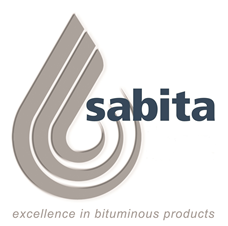 The cost for Sabita members is R7240/non-members R8250 (inc VAT)The BitSafe course is divided into 13 Modules and covers the following topics:Reviews: “excellent course; facilitator very knowledgeable; can’t wait to put it into practice; the interaction between the delegates was superb; enjoyed the discussions!”The course material will give delegates a broad overview of the bituminous industry but will focus on the safety aspects of each activity related to the handling of bituminous binders with the associated hazards and risks thereof.  
This is a Train-the-Trainer course and aimed at individuals with some experience in the bituminous industry.  On completion of the three-day training, you will receive a Certificate of Competence valid for 3 years* Kindly complete the online registration form and return to us for processing. This course will be hosted online so you would need a secure internet connection for the duration of the course. The cost for Sabita members is R7240/non-members R8250 (incl VAT)This is the last training session for 2023 and you are encouraged to register as soon as possible. The training material consists of a lecturer’s guide, trainee notes, and is complemented by videos and A1 laminated posters to reinforce the core safety message.This is the ONLY bituminous products safe handling course of its kind in SA
 Apply now. To secure your seat for this three-day ONLINE training course, contact 
Lorraine Wagner on 021 5312718 or email lewagner@sabita.co.zaWebsite:  www.asphaltacademy.co.za 